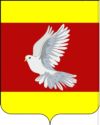 АДМИНИСТРАЦИЯ ГУЛЬКЕВИЧСКОГО ГОРОДСКОГО ПОСЕЛЕНИЯГУЛЬКЕВИЧСКОГО РАЙОНАПОСТАНОВЛЕНИЕот 14.10.2020                                                               № 405город ГулькевичиО внесении изменения в постановление администрацииГулькевичского городского поселения Гулькевичского районаот 1 ноября 2016 года № 594 «Об утверждении муниципальнойпрограммы «Муниципальная политика и развитие гражданскогообщества» в Гулькевичском городском поселенииГулькевичского района»	В соответствии со статьей 179 Бюджетного кодекса Российской Федерации, руководствуясь уставом Гулькевичского городского поселения Гулькевичского района, п о с т а н о в л я ю:         1. Внести  в постановление администрации Гулькевичского городского поселения Гулькевичского района от 1 ноября 2016 года № 594 «Об утверждении  муниципальной  программы  «Муниципальная  политика   и развитие гражданского общества» в Гулькевичском городском поселении Гулькевичского района» изменение, изложив приложение к нему в новой редакции (прилагается).	2. Обнародовать настоящее постановление в специально установленных местах для обнародования муниципальных правовых актов Гулькевичского городского поселения Гулькевичского района, определенных постановлением администрации Гулькевичского городского поселения Гулькевичского района от 28 июня 2010 года № 347 «Об утверждении специально установленных мест для обнародования муниципальных правовых актов Гулькевичского городского поселения Гулькевичского района», и разместить на официальном сайте администрации Гулькевичского городского поселения Гулькевичского района в сети «Интернет».  3. Контроль за выполнением настоящего постановления возложить на заместителя главы Гулькевичского городского поселения Гулькевичского района, начальника организационно-кадрового управления К.В. Дегинау.4. Постановление вступает в силу после его официального обнародования.Глава Гулькевичского городского поселенияГулькевичского района                                                                         А.А. ГорошкоМУНИЦИПАЛЬНАЯ ПРОГРАММА «Муниципальная политика и развитие гражданского общества»  в Гулькевичском городском поселении Гулькевичского районаПАСПОРТмуниципальной программы «Муниципальная политика и развитие гражданского общества»  в Гулькевичском городском поселении Гулькевичского районаХарактеристика текущего состояния и основные проблемы в соответствующей сфере реализации муниципальной программы	Муниципальная программа «Муниципальная политика и развитие гражданского общества» в Гулькевичском городском поселении Гулькевичского района (далее – муниципальная программа) предполагает эффективное решение проблем в муниципальном  некоммерческом секторе и направлена на повышение информированности населения о деятельности органа местного самоуправления Гулькевичского городского поселения Гулькевичского района. 	Современная муниципальная и региональная политика и федеративные отношения основываются на положениях Конституции Российской Федерации, федерального законодательства, законодательства субъектов Российской Федерации и осуществляются федеральными органами государственной власти, а также органами государственной власти субъектов Российской Федерации. Активное участие в достижении результатов региональной и муниципальной политики принимают органы местного самоуправления, институты гражданского общества, граждане Российской Федерации. 	С января 2006 года администрация Гулькевичского городского поселения Гулькевичского района (далее – администрация поселение) приступила к реализации Федерального закона от 6 октября 2003 года № 131-ФЗ «Об общих принципах организации местного самоуправления в Российской Федерации». За десять лет работы в новых условиях поселением был накоплен богатый опыт в реализации своих полномочий. 	Принятие вышеназванного закона дало законодательную основу для самоорганизации граждан. Деятельность ТОС рассматривается не обособленно сама по себе, а в контексте равноправного участника партнерства административной власти, гражданского общества в границах каждого ТОС, и это партнерство, в свою очередь, составляет систему местного управления. Основной целью деятельности ТОС является повышение качества жизни граждан, построение развитого гражданского общества и просто инициативное решение насущных проблем и отдельных вопросов местного значения.  	ТОС через своих представителей является составной частью системы местного самоуправления и в пределах своих полномочий взаимодействует с органами местного самоуправления, общественными объединениями, предприятиями, учреждениями и организациями, обеспечивая реализацию принципов народовластия, развитие народной инициативы и расширение возможностей самостоятельного решения населением вопросов местного значения, укрепление гарантий реализации прав и свобод граждан.                                                                                                       Муниципальная власть, законодательно делегируя на места многочисленные полномочия, должна обеспечить грамотное управленческое и финансовое сопровождение этих процессов. В этом заключается суть функционального распределения и дополнения управленческих усилий административной и гражданской власти в рамках сложившихся партнерских отношений.                        	В Гулькевичском городском поселения Гулькевичского района образовано      8 ТОС: «Майкопское», «Центральное», «Восточное», «Заречный», «Линейное», «Плодопитомник», «Западный микрорайон», «ВНИИСС». Уникальна и политическая роль движения ТОС. Оно становится движущей силой политической жизни общества и гарантом политической стабильности. На выборах разного уровня команды ТОС проявляют безупречную организованность, гражданскую ответственность, способность вести за собой большое количество людей в заданном политическом направлении.Цели, задачи и целевые показатели, сроки                   и этапы реализации муниципальной программы	Основной целью муниципальной программы является:	Становление и развитие гражданского общества в  Гулькевичском городском поселении Гулькевичского района.	Для достижения поставленных целей предусматривается решение следующих задач:	содействие развитию институтов гражданского общества и укреплению единства российской нации в  Гулькевичском городском поселении Гулькевичского района; 	поддержка ТОС.	Реализация мероприятий муниципальной программы рассчитана на период с 2017 года по 2023 год включительно. Целевые показатели муниципальной  программы	Критериями выполнения настоящей муниципальной программы являются показатели, приведенные в таблице.Таблица № 1Перечень основных мероприятий муниципальной программыОсновные мероприятия муниципальной программы изложены в приложении к настоящей муниципальной программе.Обоснование ресурсного обеспечения муниципальной программыОбщий планируемый объем ресурсного обеспечение программы на                   2017 – 2023 годы за счет средств бюджета поселения составляет 6900,7                       тыс. рублей.Таблица № 2 3Общий планируемый объем финансирования программы будет уточняться в зависимости от принятых на местном  уровне  решений об объемах выделяемых средств.5. Методика оценки эффективности  реализации                             муниципальной программыОценка эффективности реализации программы проводится координатором программы ежегодно до 1 апреля года, следующего за отчетным.Методика оценки эффективности реализации муниципальной программы учитывает необходимость проведения оценок:	степени достижения целей и решения задач муниципальной программы и входящих в нее основных мероприятий;	степени соответствия запланированному уровню затрат и эффективности использования средств местного бюджета;	степени реализации основных мероприятий (достижения ожидаемых непосредственных результатов их реализации).Методика оценки эффективности реализации муниципальной программы предусматривает возможность проведения оценки ее эффективности в течение реализации муниципальной программы не реже чем один раз в год.По результатам указанной оценки администрацией поселения может быть принято решение о необходимости прекращения или об изменении, начиная с очередного финансового года, ранее утвержденной программы, в том числе необходимости изменения объема бюджетных ассигнований на финансовое обеспечение реализации муниципальной программы.6. Механизм реализации муниципальной                                                                   программы и контроль за ее выполнением	Текущее управление осуществляется координатором программы –  организационно-кадровым управлением администрации Гулькевичского городского поселения Гулькевичского района.         Координатор муниципальной программы:	несет ответственность за реализацию программы и эффективное использование бюджетных средств, выделенных на ее реализацию;	с учетом выделяемых на реализацию Программы финансовых средств ежегодно в установленном порядке принимает меры по уточнению целевых показателей и затрат по программным мероприятиям, механизму реализации программы, составу исполнителей;	разрабатывает в пределах своих полномочий правовые акты, необходимые для выполнения программы;	принимает решение о внесении в установленном порядке изменений в программу и несет ответственность за достижение целевых показателей программы;	осуществляет мониторинг и анализ отчетов;	проводит оценку эффективности программы;	готовит годовой отчет о ходе реализации программы;  организует информационную и разъяснительную работу, направленную на освещение целей и задач программы;	размещает информацию о ходе реализации и достигнутых результатах программы на официальном сайте в сети «Интернет».	Координатор программы ежеквартально предоставляет главе поселения отчетность об объемах и источниках финансирования программы в разрезе мероприятий.              Координатор программы ежегодно, до 15 февраля года, следующего за отчетным годом, готовит доклад о ходе реализации программы на бумажных  и электронных носителях.	Контроль за ходом выполнения программы осуществляет администрация Гулькевичского городского поселения Гулькевичского района, Совет Гулькевичского городского поселения Гулькевичского района. Заместитель главыГулькевичского городского поселенияГулькевичского района,начальник организационно-кадрового управления                                                                             К.В. Дегинау«ПРИЛОЖЕНИЕк Паспорту муниципальной программы «Муниципальная политика и развитие гражданского общества»в Гулькевичском городском поселенииГулькевичского района»ПЕРЕЧЕНЬ    основных мероприятий муниципальной программы в Гулькевичском городском поселении Гулькевичского района«Муниципальная политика и развитие гражданского общества»                                                         															  ».Заместитель главы Гулькевичского городского поселенияГулькевичского района, начальник организационно-кадрового управления                                                                                                                 К.В. Дегинау                                                                                                                                                    Координатор муниципальнойпрограммыорганизационно-кадровое управление администрации Гулькевичского городского поселения Гулькевичского районаКоординаторы муниципальнойподпрограммыне предусмотрено муниципальной программойУчастники муниципальной программыорганизационно-кадровое управление администрации Гулькевичского городского поселения Гулькевичского районаПодпрограммы муниципальной программы не предусмотрено муниципальной программойВедомственные целевые программыЦели муниципальной программыЗадачи муниципальной программыне предусмотрено муниципальной программойстановление и развитие гражданского общества в  Гулькевичском городском поселении Гулькевичского районасодействие развитию институтов гражданского общества и укреплению единства российской нации в  Гулькевичском городском поселении Гулькевичского района.Поддержка территориального общественного самоуправления (далее - ТОС)Перечень целевых показателей муниципальной программыукрепление      доверия      граждан      к       органам   местного самоуправления;количество органов ТОС;сумма бюджетных средств, выделенных на поддержку органов ТОС;сумма бюджетных средств, выделенных на социальную поддержку ветеранов Великой Отечественной войны и членов их семейЭтапы и срокиреализации муниципальной программыреализуется с 2017 года по 2023 годы, этапы не предусмотреныОбъемы и источники финансирования муниципальной программыобщий объем финансирования муниципальной  программы за счет средств бюджета Гулькевичского городского поселения Гулькевичского района (далее – бюджет поселения) составляет 6900,7 тыс. рублей, в том числе по годам:2017 год – 873,60 тыс. рублей;2018 год – 820,30 тыс. рублей;2019 год – 1035,2 тыс. рублей;2020 год – 1012,9 тыс. рублей;2021 год – 1052,9 тыс. рублей;2022 год – 1052,9 тыс. рублей;2023 год – 1052,9 тыс. рублей.Контроль за выполнением программыадминистрация Гулькевичского городского поселения Гулькевичского района№п/пНаиме-нование целевого показателяЕди-ница изме-ре-нияСта-тусЗначение показателейЗначение показателейЗначение показателейЗначение показателейЗначение показателейЗначение показателейЗначение показателей№п/пНаиме-нование целевого показателяЕди-ница изме-ре-нияСта-тус2017 год2018 год2019 год2020год2021год2022год2023год12345678910111.Муниципальная программа «Муниципальная политика и развитие гражданскогообщества» в Гулькевичском городском поселении Гулькевичского района»Муниципальная программа «Муниципальная политика и развитие гражданскогообщества» в Гулькевичском городском поселении Гулькевичского района»Муниципальная программа «Муниципальная политика и развитие гражданскогообщества» в Гулькевичском городском поселении Гулькевичского района»Муниципальная программа «Муниципальная политика и развитие гражданскогообщества» в Гулькевичском городском поселении Гулькевичского района»Муниципальная программа «Муниципальная политика и развитие гражданскогообщества» в Гулькевичском городском поселении Гулькевичского района»Муниципальная программа «Муниципальная политика и развитие гражданскогообщества» в Гулькевичском городском поселении Гулькевичского района»Муниципальная программа «Муниципальная политика и развитие гражданскогообщества» в Гулькевичском городском поселении Гулькевичского района»Муниципальная программа «Муниципальная политика и развитие гражданскогообщества» в Гулькевичском городском поселении Гулькевичского района»Муниципальная программа «Муниципальная политика и развитие гражданскогообщества» в Гулькевичском городском поселении Гулькевичского района»Муниципальная программа «Муниципальная политика и развитие гражданскогообщества» в Гулькевичском городском поселении Гулькевичского района»12345678910111.1Количество органов ТОСед.388888881.2Сумма бюджет-ных средств, выделен-ных на поддержку ТОСтыс.руб.3798,8740,3935,2952,9952,9952,9952,91.3Сумма бюджет-ных средств, выделен-ных на поддержку ветеранов Великой Отечественной войны и членов их семейтыс. руб.374,880,0100,060,0100,0100,0100,0Годы реализацииОбъем финансирования, тыс. рублейОбъем финансирования, тыс. рублейОбъем финансирования, тыс. рублейОбъем финансирования, тыс. рублейОбъем финансирования, тыс. рублейГоды реализациивсегов разрезе источников финансированияв разрезе источников финансированияв разрезе источников финансированияв разрезе источников финансированияГоды реализациивсегофедеральный бюджеткраевой бюджетместный бюджетвнебюджетные источники123456Основные мероприятияОсновные мероприятияОсновные мероприятияОсновные мероприятияОсновные мероприятияОсновные мероприятия2017 год873,6873,62018 год820,3820,32019 год1035,21035,22020 год1012,91012,92021 год1012,91052,92022 год1052,91052,92023 год1052,91052,9Всего по основным мероприятиям6900,76900,7 № п/пНаименование мероприятияСта-тус Годы реали-зацииОбъем финансирования, тыс. рублейОбъем финансирования, тыс. рублейОбъем финансирования, тыс. рублейОбъем финансирования, тыс. рублейОбъем финансирования, тыс. рублейНепосредст-венный результат реализации мероприятияМуниципальный заказчик, главный распорядитель (распоряди-тель) бюджетных средств, исполнитель № п/пНаименование мероприятияСта-тус Годы реали-зациивсегов разрезе источников финансированияв разрезе источников финансированияв разрезе источников финансированияв разрезе источников финансированияНепосредст-венный результат реализации мероприятияМуниципальный заказчик, главный распорядитель (распоряди-тель) бюджетных средств, исполнитель № п/пНаименование мероприятияСта-тус Годы реали-зацииФедераль-ный бюд-жеткрае-вой бюд-жетместный бюджетвнебюд-жетные источникиНепосредст-венный результат реализации мероприятияМуниципальный заказчик, главный распорядитель (распоряди-тель) бюджетных средств, исполнитель1234567891011Цель: Становление и развитие гражданского общества в  Гулькевичском городском поселении Гулькевичского районаЗадача 1:  Поддержка   территориального общественного самоуправленияЦель: Становление и развитие гражданского общества в  Гулькевичском городском поселении Гулькевичского районаЗадача 1:  Поддержка   территориального общественного самоуправленияЦель: Становление и развитие гражданского общества в  Гулькевичском городском поселении Гулькевичского районаЗадача 1:  Поддержка   территориального общественного самоуправленияЦель: Становление и развитие гражданского общества в  Гулькевичском городском поселении Гулькевичского районаЗадача 1:  Поддержка   территориального общественного самоуправленияЦель: Становление и развитие гражданского общества в  Гулькевичском городском поселении Гулькевичского районаЗадача 1:  Поддержка   территориального общественного самоуправленияЦель: Становление и развитие гражданского общества в  Гулькевичском городском поселении Гулькевичского районаЗадача 1:  Поддержка   территориального общественного самоуправленияЦель: Становление и развитие гражданского общества в  Гулькевичском городском поселении Гулькевичского районаЗадача 1:  Поддержка   территориального общественного самоуправленияЦель: Становление и развитие гражданского общества в  Гулькевичском городском поселении Гулькевичского районаЗадача 1:  Поддержка   территориального общественного самоуправленияЦель: Становление и развитие гражданского общества в  Гулькевичском городском поселении Гулькевичского районаЗадача 1:  Поддержка   территориального общественного самоуправленияЦель: Становление и развитие гражданского общества в  Гулькевичском городском поселении Гулькевичского районаЗадача 1:  Поддержка   территориального общественного самоуправления11. Поддержка территориального общественного самоуправления  (далее -ТОС) в Гулькевичском городском поселении Гулькевичского района (финансовая и организационная поддержка деятельности органов ТОС, обеспечение их хозяйственной деятельности) 2017 год798,8798,8Организа-ционно-кадровоеуправление администра-ции Гулькевичско-го городского поселения Гулькевичско-го района (далее-управление)1. Поддержка территориального общественного самоуправления  (далее -ТОС) в Гулькевичском городском поселении Гулькевичского района (финансовая и организационная поддержка деятельности органов ТОС, обеспечение их хозяйственной деятельности) 2018 год740,3740,3Организа-ционно-кадровоеуправление администра-ции Гулькевичско-го городского поселения Гулькевичско-го района (далее-управление)1. Поддержка территориального общественного самоуправления  (далее -ТОС) в Гулькевичском городском поселении Гулькевичского района (финансовая и организационная поддержка деятельности органов ТОС, обеспечение их хозяйственной деятельности) 2019 год935,2935,2Организа-ционно-кадровоеуправление администра-ции Гулькевичско-го городского поселения Гулькевичско-го района (далее-управление)1. Поддержка территориального общественного самоуправления  (далее -ТОС) в Гулькевичском городском поселении Гулькевичского района (финансовая и организационная поддержка деятельности органов ТОС, обеспечение их хозяйственной деятельности) 2020 год952,9952,9Организа-ционно-кадровоеуправление администра-ции Гулькевичско-го городского поселения Гулькевичско-го района (далее-управление)1. Поддержка территориального общественного самоуправления  (далее -ТОС) в Гулькевичском городском поселении Гулькевичского района (финансовая и организационная поддержка деятельности органов ТОС, обеспечение их хозяйственной деятельности) 2021 год952,9952,9Организа-ционно-кадровоеуправление администра-ции Гулькевичско-го городского поселения Гулькевичско-го района (далее-управление)1. Поддержка территориального общественного самоуправления  (далее -ТОС) в Гулькевичском городском поселении Гулькевичского района (финансовая и организационная поддержка деятельности органов ТОС, обеспечение их хозяйственной деятельности) 2022 год952,9952,9Организа-ционно-кадровоеуправление администра-ции Гулькевичско-го городского поселения Гулькевичско-го района (далее-управление)1. Поддержка территориального общественного самоуправления  (далее -ТОС) в Гулькевичском городском поселении Гулькевичского района (финансовая и организационная поддержка деятельности органов ТОС, обеспечение их хозяйственной деятельности) 2023 год952,9952,9Организа-ционно-кадровоеуправление администра-ции Гулькевичско-го городского поселения Гулькевичско-го района (далее-управление)1. Поддержка территориального общественного самоуправления  (далее -ТОС) в Гулькевичском городском поселении Гулькевичского района (финансовая и организационная поддержка деятельности органов ТОС, обеспечение их хозяйственной деятельности) всего6285,96285,9Организа-ционно-кадровоеуправление администра-ции Гулькевичско-го городского поселения Гулькевичско-го района (далее-управление)1.1 Осуществление компен-сационных выплат руководителям ТОС на частичное возмещение затрат по осуществлению ими полномочий2017 год710,3710,3Организа-ционно-кадровоеуправление администра-ции Гулькевичско-го городского поселения Гулькевичско-го района (далее-управление)1.1 Осуществление компен-сационных выплат руководителям ТОС на частичное возмещение затрат по осуществлению ими полномочий2018 год710,3710,3Организа-ционно-кадровоеуправление администра-ции Гулькевичско-го городского поселения Гулькевичско-го района (далее-управление)1.1 Осуществление компен-сационных выплат руководителям ТОС на частичное возмещение затрат по осуществлению ими полномочий2019 год905,2905,2Организа-ционно-кадровоеуправление администра-ции Гулькевичско-го городского поселения Гулькевичско-го района (далее-управление)1.1 Осуществление компен-сационных выплат руководителям ТОС на частичное возмещение затрат по осуществлению ими полномочий2020 год922,9922,9Организа-ционно-кадровоеуправление администра-ции Гулькевичско-го городского поселения Гулькевичско-го района (далее-управление)1.1 Осуществление компен-сационных выплат руководителям ТОС на частичное возмещение затрат по осуществлению ими полномочий2021 год922,9922,9Организа-ционно-кадровоеуправление администра-ции Гулькевичско-го городского поселения Гулькевичско-го района (далее-управление)1.1 Осуществление компен-сационных выплат руководителям ТОС на частичное возмещение затрат по осуществлению ими полномочий2022 год922,9922,9Организа-ционно-кадровоеуправление администра-ции Гулькевичско-го городского поселения Гулькевичско-го района (далее-управление)1.1 Осуществление компен-сационных выплат руководителям ТОС на частичное возмещение затрат по осуществлению ими полномочий2023 год922,9922,9Организа-ционно-кадровоеуправление администра-ции Гулькевичско-го городского поселения Гулькевичско-го района (далее-управление)1.1 Осуществление компен-сационных выплат руководителям ТОС на частичное возмещение затрат по осуществлению ими полномочийвсего6017,46017,4Организа-ционно-кадровоеуправление администра-ции Гулькевичско-го городского поселения Гулькевичско-го района (далее-управление)1.2 Осуществление выплат денежной премиипо результатам работы руководителям  ТОС Гулькевичского городского поселения Гулькевичского района»2017 год88,588,5Организа-ционно-кадровоеуправление администра-ции Гулькевичско-го городского поселения Гулькевичско-го района (далее-управление)1.2 Осуществление выплат денежной премиипо результатам работы руководителям  ТОС Гулькевичского городского поселения Гулькевичского района»2018 год30,030,0Организа-ционно-кадровоеуправление администра-ции Гулькевичско-го городского поселения Гулькевичско-го района (далее-управление)1.2 Осуществление выплат денежной премиипо результатам работы руководителям  ТОС Гулькевичского городского поселения Гулькевичского района»2019 год30,030,0Организа-ционно-кадровоеуправление администра-ции Гулькевичско-го городского поселения Гулькевичско-го района (далее-управление)1.2 Осуществление выплат денежной премиипо результатам работы руководителям  ТОС Гулькевичского городского поселения Гулькевичского района»2020 год30,030,0Организа-ционно-кадровоеуправление администра-ции Гулькевичско-го городского поселения Гулькевичско-го района (далее-управление)1.2 Осуществление выплат денежной премиипо результатам работы руководителям  ТОС Гулькевичского городского поселения Гулькевичского района»2021 год 30,030,0Организа-ционно-кадровоеуправление администра-ции Гулькевичско-го городского поселения Гулькевичско-го района (далее-управление)1.2 Осуществление выплат денежной премиипо результатам работы руководителям  ТОС Гулькевичского городского поселения Гулькевичского района»2022 год30,030,0Организа-ционно-кадровоеуправление администра-ции Гулькевичско-го городского поселения Гулькевичско-го района (далее-управление)1.2 Осуществление выплат денежной премиипо результатам работы руководителям  ТОС Гулькевичского городского поселения Гулькевичского района»202330,030,0Организа-ционно-кадровоеуправление администра-ции Гулькевичско-го городского поселения Гулькевичско-го района (далее-управление)1.2 Осуществление выплат денежной премиипо результатам работы руководителям  ТОС Гулькевичского городского поселения Гулькевичского района»всего  268,5268,5Организа-ционно-кадровоеуправление администра-ции Гулькевичско-го городского поселения Гулькевичско-го района (далее-управление)Задача 2: Содействие развитию институтов гражданского общества и укреплению единства российской нации в  Гулькевичском            городском  поселении Гулькевичского районаЗадача 2: Содействие развитию институтов гражданского общества и укреплению единства российской нации в  Гулькевичском            городском  поселении Гулькевичского районаЗадача 2: Содействие развитию институтов гражданского общества и укреплению единства российской нации в  Гулькевичском            городском  поселении Гулькевичского районаЗадача 2: Содействие развитию институтов гражданского общества и укреплению единства российской нации в  Гулькевичском            городском  поселении Гулькевичского районаЗадача 2: Содействие развитию институтов гражданского общества и укреплению единства российской нации в  Гулькевичском            городском  поселении Гулькевичского районаЗадача 2: Содействие развитию институтов гражданского общества и укреплению единства российской нации в  Гулькевичском            городском  поселении Гулькевичского районаЗадача 2: Содействие развитию институтов гражданского общества и укреплению единства российской нации в  Гулькевичском            городском  поселении Гулькевичского районаЗадача 2: Содействие развитию институтов гражданского общества и укреплению единства российской нации в  Гулькевичском            городском  поселении Гулькевичского районаЗадача 2: Содействие развитию институтов гражданского общества и укреплению единства российской нации в  Гулькевичском            городском  поселении Гулькевичского районаЗадача 2: Содействие развитию институтов гражданского общества и укреплению единства российской нации в  Гулькевичском            городском  поселении Гулькевичского района2.Мероприятия, направленные на социальную поддержку ветеранов Великой Отечественной войны и членов их семей в Гулькевичском городском поселении Гулькевичского района (услуги по организации питания, услуги по приобретению продовольственных наборов)2017 год74,874,8управление Мероприятия, направленные на социальную поддержку ветеранов Великой Отечественной войны и членов их семей в Гулькевичском городском поселении Гулькевичского района (услуги по организации питания, услуги по приобретению продовольственных наборов)2018 год80,080,0управление Мероприятия, направленные на социальную поддержку ветеранов Великой Отечественной войны и членов их семей в Гулькевичском городском поселении Гулькевичского района (услуги по организации питания, услуги по приобретению продовольственных наборов)2019 год100,0100,0управление Мероприятия, направленные на социальную поддержку ветеранов Великой Отечественной войны и членов их семей в Гулькевичском городском поселении Гулькевичского района (услуги по организации питания, услуги по приобретению продовольственных наборов)2020 год60,060,0управление Мероприятия, направленные на социальную поддержку ветеранов Великой Отечественной войны и членов их семей в Гулькевичском городском поселении Гулькевичского района (услуги по организации питания, услуги по приобретению продовольственных наборов)2021 год 100,0100,0управление Мероприятия, направленные на социальную поддержку ветеранов Великой Отечественной войны и членов их семей в Гулькевичском городском поселении Гулькевичского района (услуги по организации питания, услуги по приобретению продовольственных наборов)2022 год100,0100,0управление Мероприятия, направленные на социальную поддержку ветеранов Великой Отечественной войны и членов их семей в Гулькевичском городском поселении Гулькевичского района (услуги по организации питания, услуги по приобретению продовольственных наборов)2023 год100,0100,0управление Мероприятия, направленные на социальную поддержку ветеранов Великой Отечественной войны и членов их семей в Гулькевичском городском поселении Гулькевичского района (услуги по организации питания, услуги по приобретению продовольственных наборов)всего614,8614,8управление Итого по программе2017 год  873,6873,6управлениеИтого по программе2018 год820,3820,3управлениеИтого по программе2019 год1035,2     1035,2управлениеИтого по программе2020 год 1012,9     1012,9управлениеИтого по программе2021 год 1052,91052,9управлениеИтого по программе2022 го1052,91052,9управлениеИтого по программе2023 год1052,91052,9управлениеИтого по программеВсего6900,76900,7управление